1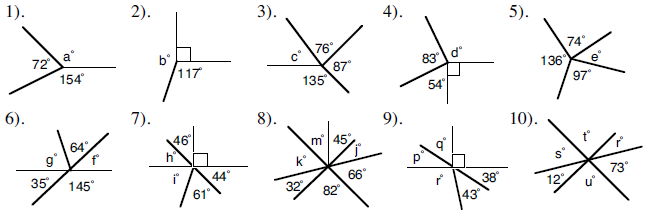 D=Reason=D=Reason=D=Reason=D=Reason=2G=Reason=G=Reason=F=Reason=F=Reason=345677